Les cinq catégories de Touristes Culturels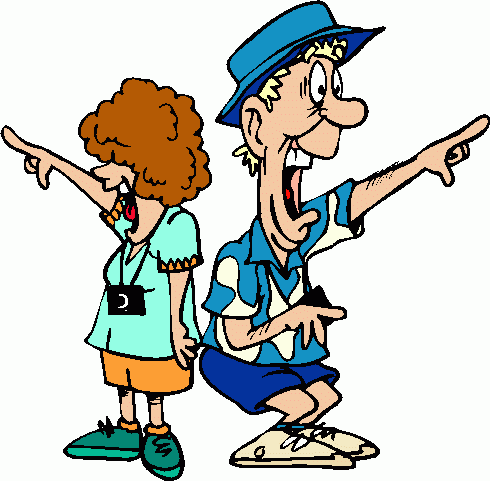 Type de touriste culturelMotif pour voyager à une destinationExpérience culturelleIntentionnel: la culture est le motif premier profondeConsciencieux:la culture est un des motifs, mais pas le premiermoins profondeInstinctif:ne voyage pas pour les raisons culturelles  superficielle à profonde (dépendant à son niveau de participation)Amateur:la culture n'a pas beaucoup d'importancesuperficielleAccidentel: ne voyage pas pour les raisons culturelles superficielle (participation en quelques activités culturelles)